Wolontariat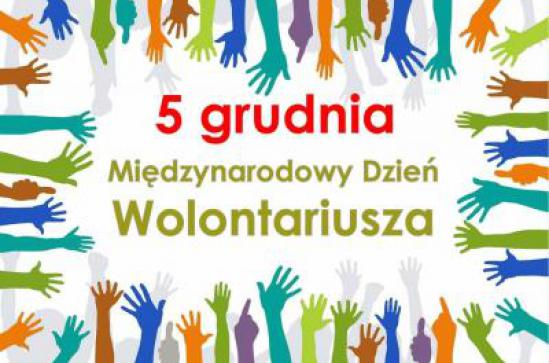 Czy to ma sens?Dzień dobry!Dzisiaj rozpoczynamy nowy temat tygodnia: Wolontariusze, pomocnicy Świętego Mikołaja.5 grudnia obchodzono Dzień Wolontariusza.Chciałabym Wam przybliżyć temat wolontariatu i wskazać kierunek, jakim możecie podążyć jeśli chcielibyście w ten sposób przysłużyć się światu.Wolontariusze to osoby, które bez wynagrodzenia robią coś dobrego dla innych - osób, zwierząt, instytucji. https://youtu.be/fdEADWetsaAMożna być wolontariuszem na wiele sposobów:Pomagać schroniskom dla zwierzątPomagać sąsiadom, kolegom, społeczności lokalnejBrać udział w zbiórkach charytatywnychPrzekazywać fanty na kiermasze charytatywneZapisać się do fundacji pomocowychZapisać się do szkolnego Koła Wolontariatu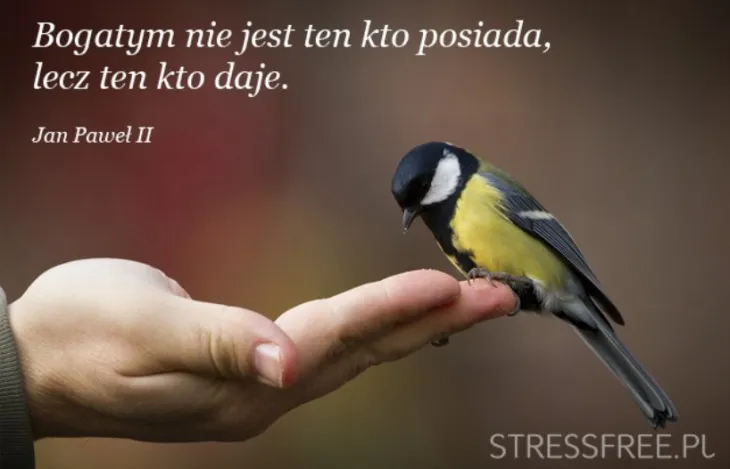 W zależności od wieku, ilości czasu i umiejętności można wybrać inny rodzaj wolontariatu.Nasza szkoła organizuje wiele akcji charytatywnych każdego roku. W tym roku organizowaliśmy np.. Zbiórkę dla schroniska dla zwierząt w Korabiewicach, a teraz trwa zbiórka pustych tuszy, również na rzecz zwierząt.Tutaj film pt. Wolontariat ma sens https://youtu.be/eF5Sl-kLxGUJeśli chcecie pomagać w naszej szkole - zgłoście się  do p. Agnieszki Przybyszewskiej albo p. Aleksandry Kupisz-Dynowskiej.Wiersz o pomaganiu w najprostszy sposób:”Czy to trudne”Nie mógł wczoraj Jacek w domuZrobić zadań ani rusz. Przyszedł Olek , trochę pomógł I gotowe wszystko już. Tutaj odjąć tam dodać. - Trudne Jacku? - Wcale nie! Jeśli czasu ci nie szkoda, Jeszcze chwilkę poucz mnie. Rowerzystą zostać pragnie Każdy chłopiec, ale cóż Jacek jeździ coraz zgrabniej, A znów Olek – ani rusz. Mówi Jacek: - Czekaj chwilkę To zupełnie łatwa rzecz Ja potrzymam rower w tyle, A ty śmiało naprzód jedź. I już Olek na rowerze. - Trudne Olku? - Wcale nie!